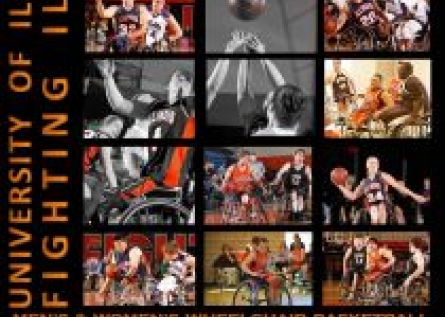 Schedule:1:30pm- Visit Demonstration/Discussion Areas2:00pm-University of Illinois Men’s Team vs. Canadian National Team Halftime: Visit Demonstration/Discussion AreasPost-game: Visit Demonstration/Discussion AreasScouts can complete:Requirements 1 & 2 for the Disabilities Awareness Belt Loop Requirements 1, 3 & 6 for the Disabilities Awareness Merit Badge Possible Demonstration/Discussion Areas:Illini Service Animal ClubChatting with Paralympic AthletesIndustrial Design/Empathic Design for people with disabilities For more information, please contact:Paige Lewis: buffalogal66@comcast.net or call/text to 217/722-0659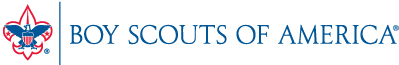 